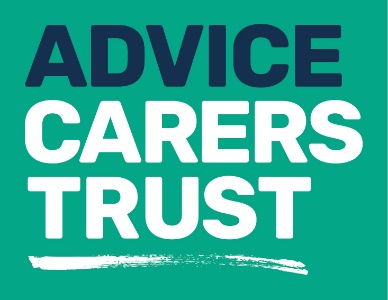 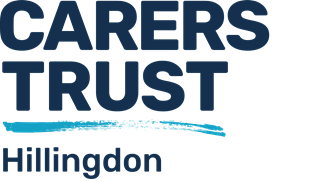  Your rights
_____________________________________________ Fact sheet 14: Debt Helplines
For more information about our services please contact us on:Telephone: 01895 811206
Email: office@carerstrusthillingdon.org Website: www.carerstrusthillingdon.org CITIZENS ADVICE BUREAU -HillingdonTelephone: 0344 848 7903(Calls cost 5p per minute from BT Landline)www.hillingdoncab.org.ukDEBT FREE LONDON – DEBT ADVICEEMAIL: dfl@hillingdoncab.org.ukMENTAL HEALTH MONEY ADVICETelephone: 01895 277304EMAIL: mentalhealth@hillingdoncab.org.ukNATIONAL DEBTLINETelephone: 0808 808 4000www.nationaldebtline.orgSTEPCHANGETelephone: 0800 138 1111Mon-Fri 8am-8pmSat 8am-4pmwww.stepchange.orgADVICE UKMoney & Debt AdviceTelephone: 0800 043 4050www.debtadvicefoundation.orgPAYPLANwww.pay.plan.com/debtadviceTHE MONEY ADVICE SERVICETelephone: 0800 138 7777www.moneyadviceservice.org.ukTHE MONEY CHARITYwww.themoneycharity.org.ukMY MONEY STEPSwww.mymoneysteps.org